           Competition    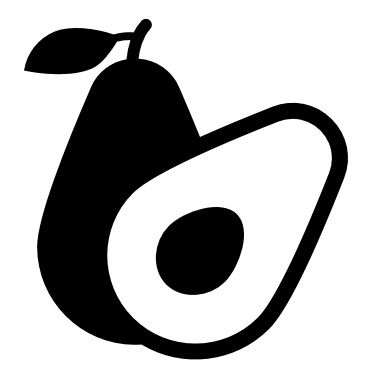 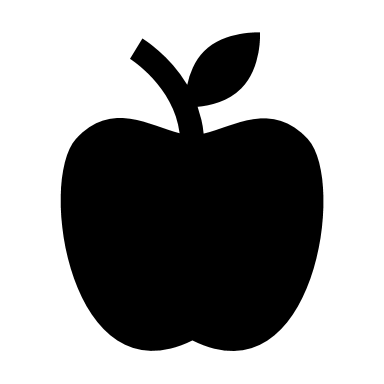 PROMOTE HEALTHY EATING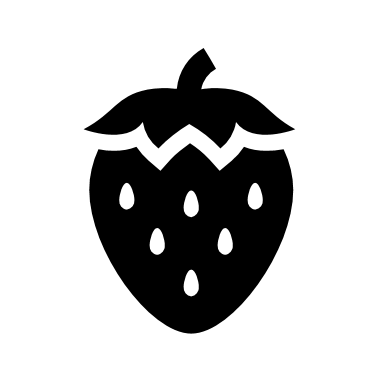 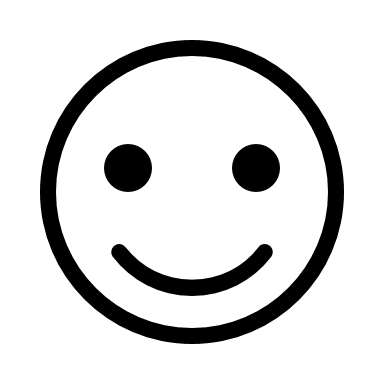 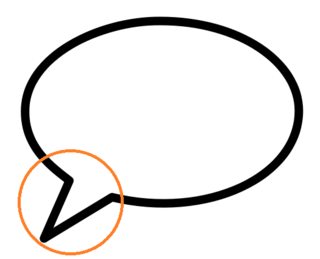 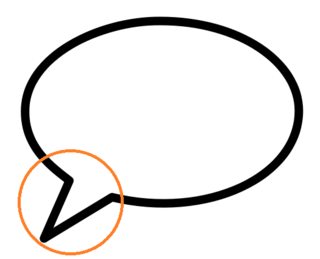 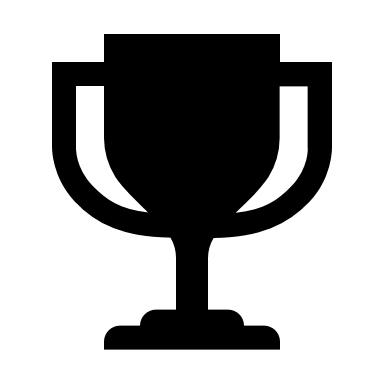 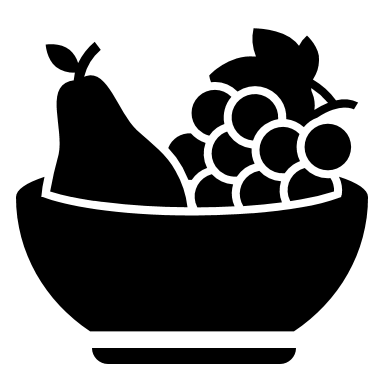 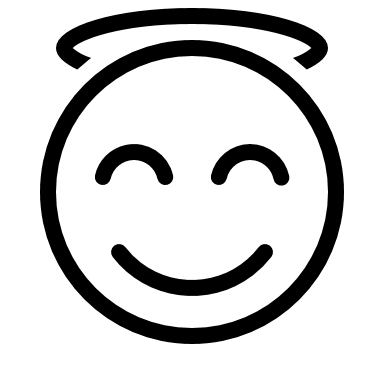 